Nowogród Bobrzański, dn. 14 maja 2024r.PP.6733.09.2024 ASOBWIESZCZENIENa podstawie art. 53 ust. 1 ustawy z dnia 27 marca 2003r. o planowaniu 
i zagospodarowaniu przestrzennym (t.j. Dz. U. z 2023 r., poz. 977 ze zm.) oraz art. 49 ustawy z dnia 14 czerwca 1960 r. Kodeksu postepowania administracyjnego – KPA (t.j. Dz.U. z 2024r. poz.572), zawiadamiam mieszkańców miasta i gminy Nowogród Bobrzański oraz strony występujące w postępowaniu podjętym na wniosek z dnia 04 kwietnia 2024r. Pana Piotra Wojciechowskiego działającego zgodnie z udzielonym pełnomocnictwem w imieniu i na rzecz inwestora Nadleśnictwa Krzystkowice z/s w Nowogrodzie Bobrzański, ul. Leśna 1, 66-010 Nowogród Bobrzański o wydaniu:w dn. 30 kwietnia 2024r. przez Starostę Zielonogórskiego postanowienia znak: GG-I.6821.1.8.2024 (umorzenie),w dn. 24 kwietnia 2024r. przez Powiatowy Zielonogórski Zarząd Dróg postanowienia znak: PZZD.5531.13.2024.SO (uzgodnienie pozytywne),w dn. 26 kwietnia 2024r. przez Polskie Sieci Elektroenergetyczne pisma znak: DE-DSP-DUP-WEP.7070.1.454.2024.2 (uzgodnienie pozytywne),w dn. 23 kwietnia 2024r. przez Dyrekto0ra Regionalnej Dyrekcji Lasów Państwowych postanowienia znak: ZS.224.94.2024 (uzgodnienie pozytywne)w sprawie uzgodnienia projektu decyzji o lokalizacji inwestycji celu publicznego pod nazwą: budowa drogi leśnej i budowie 3 zbiorników  przeciwpożarowych wraz z dojazdami pożarowymi, placami manewrowymi i składnicami oraz infrastruktury towarzyszącej na działkach nr ewid. 28 obręb Klepina, nr ewid. 64 i 58/1 obręb Drągowina, nr ewid. 74/1 i 75/1 obręb Przybymierz, nr ewid. 63/1, 57/3, 44/4, 45/1, 36, 27/1, 18, 26/2, 25/3, 17/1, 24/2, 23/4, 16/3 obręb Kotowice, nr ewid. 46/7, 46/1 i 46/6 obręb Sobolice, nr ewid. 433 obręb Kaczenice, w gminie Nowogród Bobrzański, zgodnie z art. 10 § 1 ustawy KPA, mogą zapoznać się z dokumentami ww sprawie w pokoju nr 205 w Urzędzie Miejskim w Nowogrodzie Bobrzańskim, ul. J. Słowackiego 11 w godzinach pracy urzędu po wcześniejszym umówieniu się telefonicznie.Jednocześnie na podstawie art. 79a k.p.a. informuję, że na dzień opublikowania niniejszego obwieszczenia nie występują przesłanki zależne od strony, mogące skutkować wydaniem decyzji niezgodnej z żądaniem strony.  Z up. BURMISTRZmgr inż. Mirosław WalencikZastępca BurmistrzaSprawę prowadzi: stanowisko ds. planowania i zagospodarowani przestrzennego Urzędu Miejskiego 
w Nowogrodzie Bobrzańskim, ul. J. Słowackiego 11, pokój nr 205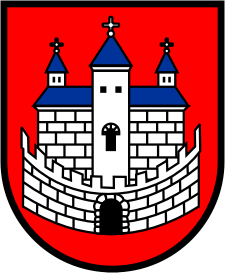 Burmistrz Nowogrodu BobrzańskiegoBurmistrz Nowogrodu BobrzańskiegoBurmistrz Nowogrodu Bobrzańskiegoul. J. Słowackiego 11      66-010 Nowogród Bobrzański NIP: 9291004928
e-mail:  gmina@nowogrodbobrz.pl,urzad@nowogrodbobrz.pl
web: www.nowogrodbobrz.plDni i godziny urzędowania: Poniedziałek  8.00-16.00wtorek - piątek.7.00 – 15.00Nr telefonów i faksów:   Centrala   +48517886284Fax             68 329-09-62Nr telefonów i faksów:   Centrala   +48517886284Fax             68 329-09-62